Муниципальное бюджетное дошкольное образовательное учреждение детский сад комбинированного вида №3 «Ручеек»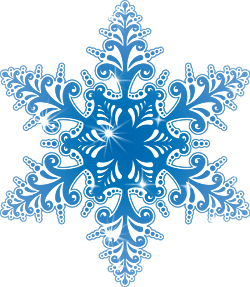 Педагогический проект с детьми средней группы №9 «Скоро, скоро к нам придет долгожданный Новый год»Автор проекта: воспитатель первой квалификационной категории Скороделова Е.А.Городской округ город Выкса 2014 годТип проекта: познавательно - творческийУчастники проекта: дети средней группы, воспитатели, родители, музыкальный руководитель, воспитатель по изодеятельности.Продолжительность проекта: краткосрочный (2 недели)Цель проекта: приобщение детей к русской национальной культуре через знакомство с новогодним  праздником и его  традициями.Задачи проекта:Дети:Знакомство детей с историей возникновения новогоднего праздника в России. Формирование у детей познавательного интереса к русским национальным традициям (встречать Новый год с елкой, Дедом Морозом, Снегурочкой, песнями…)Развитие речевых навыков детей, желание заучивать стихотворения.Развитие фантазии  и творческих способностей детей, через продуктивные виды деятельности.Воспитание интереса и уважения к народным традициям встречи Нового года, активно участвовать в подготовке  к празднику.Создание праздничной и сказочной  атмосферы, радостного настроенияРодители:Привлечение родителей  к активному участию в жизни группы и  подготовке к Новогоднему праздникуПедагоги: Организация и создание предметно – игровой праздничной среды, проведение Новогоднего праздникаОжидаемый результатДети познакомятся с историей возникновения праздника и  новогодними традициями русского народа У детей обогатиться словарный запас по теме, дети выучат стихи о праздникеДети научатся проявлять фантазию и  творчество при создании новогодних поделок, рисунков.Проблема: В преддверии Нового года, разговаривая с детьми, выяснилось, что они мало знают об этом празднике. Дети совершенно не знают историю происхождения этого праздника, его традиции и обычаи. Так возникла идея провести этот проект, чтобы дети  могли  стать непосредственными участниками подготовки к Новому году, могли полностью окунуться в предновогоднюю атмосферу эмоций и впечатлений, а так же узнать народные традиции празднования Нового года.Реализация проектаАктуальность проекта:«Дети должны жить в мире красоты,игры, сказки, музыки, рисунка,фантазии, творчества». Время новогодних праздников — это время красивой, доброй сказки, которая приходит в дом в конце каждого года с наступлением зимних холодов. Это особый праздник, который с особым трепетом вспоминают взрослые и с нетерпением ждут дети. Много ли дети знают об истории этого праздника и о традициях Нового года? Для повышения знаний детей о традициях празднования Нового года, приобщения детей к истокам народной культуры было решено провести этот проект. Как утверждал К. Д. Ушинский, воспитание ребенка с самого раннего возраста необходимо осуществлять в особой «национальной среде», на родном языке, с применением народных обычаев, традиций, с «погружением в культуру народа» посредством разных форм общения, видов деятельности и творчества.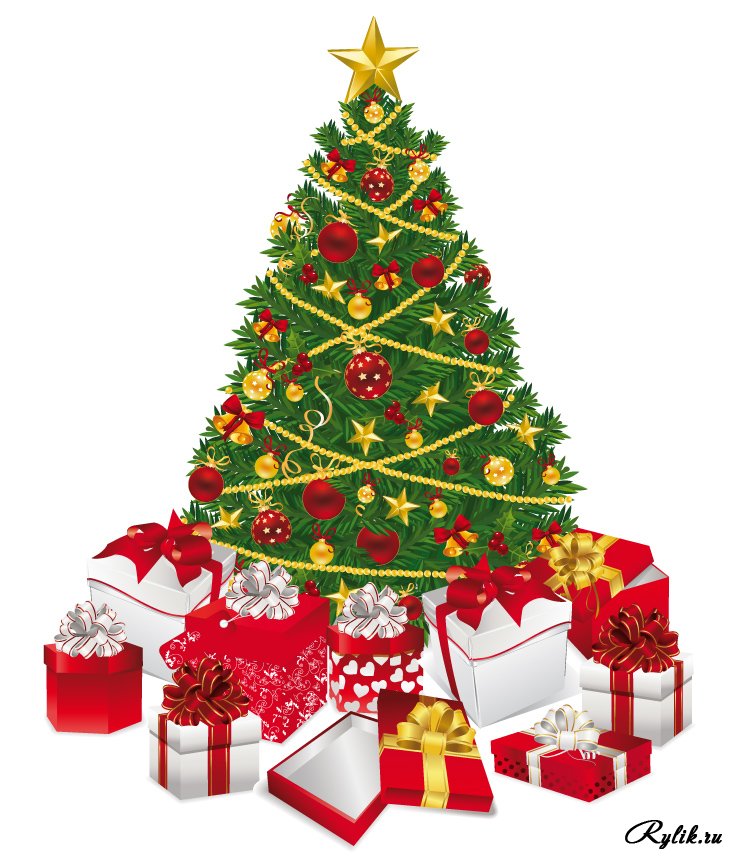 Мини отчет по результатам реализации проекта «Скоро, скоро к нам придет долгожданный Новый год»Целью проекта являлось приобщение детей к народной культуре через знакомство с народными традициями новогоднего праздника. Задачи были направлены на повышение интереса детей к истории возникновения праздника, народным традициям, связанных с празднованием Нового года, развитию фантазии и творчества при изготовлении новогодних поделок, развитию речевых навыков через заучивание стихов и пересказ сказок, а также привлечение родителей к участию в  подготовке к празднику, создание атмосферы волшебства и сказки. Мною, была проведена большая работа по подготовке данного проекта: изучена литература, подобраны физкультминутки, пальчиковая гимнастика, стихи, сказки, подвижные игры на новогоднюю тематику, разработаны ряд конспектов образовательной деятельности и тематических бесед с детьми, а также презентация и мультимедийное сопровождение к беседе. Реализация проекта проводилась в игровой форме. За время проекта с детьми были проведены НОД и беседы на тему «Новогодние традиции», «Какой подарок я хочу на Новый год»,  «Как украсить дом к Новому году », показана презентация «Где живет Дед Мороз?», разучены новые физкультминутки, пальчиковая гимнастика, стихи.  Для развития творческих способностей с детьми проводились НОД по продуктивным видам деятельности. Дети с большим удовольствием выполняли поделки на новогоднюю тему. Итогом проекта стал новогодний утренник «По щучьему велению». На празднике были активными и заинтересованными, получили много положительных эмоций и впечатлений. Реализация проекта осуществлялась в совместной деятельности с детьми с учетом их возрастных особенностей при активном взаимодействии с родителями. Для привлечения родителей была организована тематическая выставка «Креативная елка», проведена консультация на тему «Игры у елки», также родители принимали активное участие в украшении группы к празднику, изготовлении масок и пошиве костюмов для утренника.  Я считаю, что с поставленными целями и задачами все участники проекта справились. В результате проекта дети узнали, что Новый год это не только Дед Мороз, елка и подарки, но еще и песни, пляски, хороводы, веселый карнавал и рождественские гадания.Программное обеспечениеН.Г. Зеленова «Мы живем в России» Москва  2007З.А.Ефанова «Комплексные занятия в средней группе» Волгоград 2012 Д.Н.Колдина «Аппликация с детьми 4-5 лет» Москва 2013 годЕ.Н.Лихачева «Организация нестандартных занятий по конструированию с детьми дошкольного возраста» Санкт – Петербург 2013 годО.Н.Иванищихина, Е.А.Румянцева «Развитие связной речи детей» средняя группа Волгоград 2014 год.Этапы проектаСодержание деятельностиСроки реализации. ОтветственныеПодготовительный этапПодборка бесед, пальчиковых игр, физкультминуток, разработка НОД1-2 неделя декабряСкороделова Е.А.Основной этапПознавательное развитиеБеседы: «Где живет Дед Мороз?», «Новогодние традиции»                                               «Какой подарок я хочу на Новый год»,                               «Как украсить дом к Новому году »НОД«Где живет Дед Мороз?»ФЭМП «Снеговик – почтовик»Презентация «Где живет Дед Мороз»Речевое развитиеНОД   Пересказ рассказа Л Воронковай «Как елку наряжали»Составление рассказа по картинке «Новогодние подарки»Чтение художественной литературы:Сказки: «Снегурочка», «Снегурочка и лиса», «Мороз – красный нос», «Четыре художника», «Снеговик – почтовик» В.Сутеев,Стихотворения: «Ёлка» К. Чуковский, «С Новым годом!» Е. Трутнева, «В лесу родилась ёлочка» Р. Кудашова, «Новый год», «Дед Мороз» В.СтепановХудожественно – эстетическое развитиеРисование«Украсим елочку» Лепка«Снегурочка»Аппликация«Снеговик» (из ваты)«Зеленая красавица» (из цветной манки)Конструирование«Овечка» (из салфеток)«Новогодняя елочка» (из детских ладошек)Новогодняя игрушка (из компьютерных дисков)Музыка Разучивание песен: «Маленькая ёлочка», «К деткам елочка пришла», «Шел по лесу Дед мороз», танец снежинок, танец Петрушек, новогодние хороводы: «Дед Мороз проказник», Социально – коммуникативное развитиеСюжетно – ролевая игра «Почта» (письма Деду Морозу)Дидактические игры:                                             « Найди две одинаковые елочки»,                          «Найди самую большую и маленькую елку»,                                                                                        «Найди каждому снеговику ёлочку»”, «Выкладывание елочки из палочек», «Назови ёлочные игрушки»,                                 «Бусы на елку»,                                                 «Наряди ёлочку»,                                                                     «Почини шубу Деду Морозу”,                                        «Собери елку» (пазлы),                                                 «Третий лишний»,                                                                      «Сделаем бусы на елку».  Просмотр мультфильмов:  «Дед Мороз и лето», «Тимошкина елка», «Снегурочка», «Когда зажигаются елки», Дед Мороз и серый волк»Физическое развитиеПальчиковые игры: «Елочка», «Прогулка» Физкультминутки: «Новый год», «Елочка»Подвижные игры: «Снежинки и ветер», «Мороз – Красный нос», «Найди Снегурочку», «Затейники», «Снежная карусель»Работа с родителямиКонсультация «Игры у елки»Памятка «Как дарить подарки детям»Выставка поделок «Креативная елка»Изготовление  масок животных и пошив новогодних костюмовВ течении проектаСкороделова Е.А.В течении проекта Волкова Г.В.Скороделова Е.А.Музыкальный руководитель Болбина О.Г.Воспитатель Скороделова Е.А. Родители группы Зубакова Ю.Ш.Заключительный этапНовогодний праздник «По щучьему велению»Презентация проекта «Скоро, скоро к нам придет долгожданный Новый год»Воспитатель Сметанина И.Н.Воспитатель Скороделова Е.А.